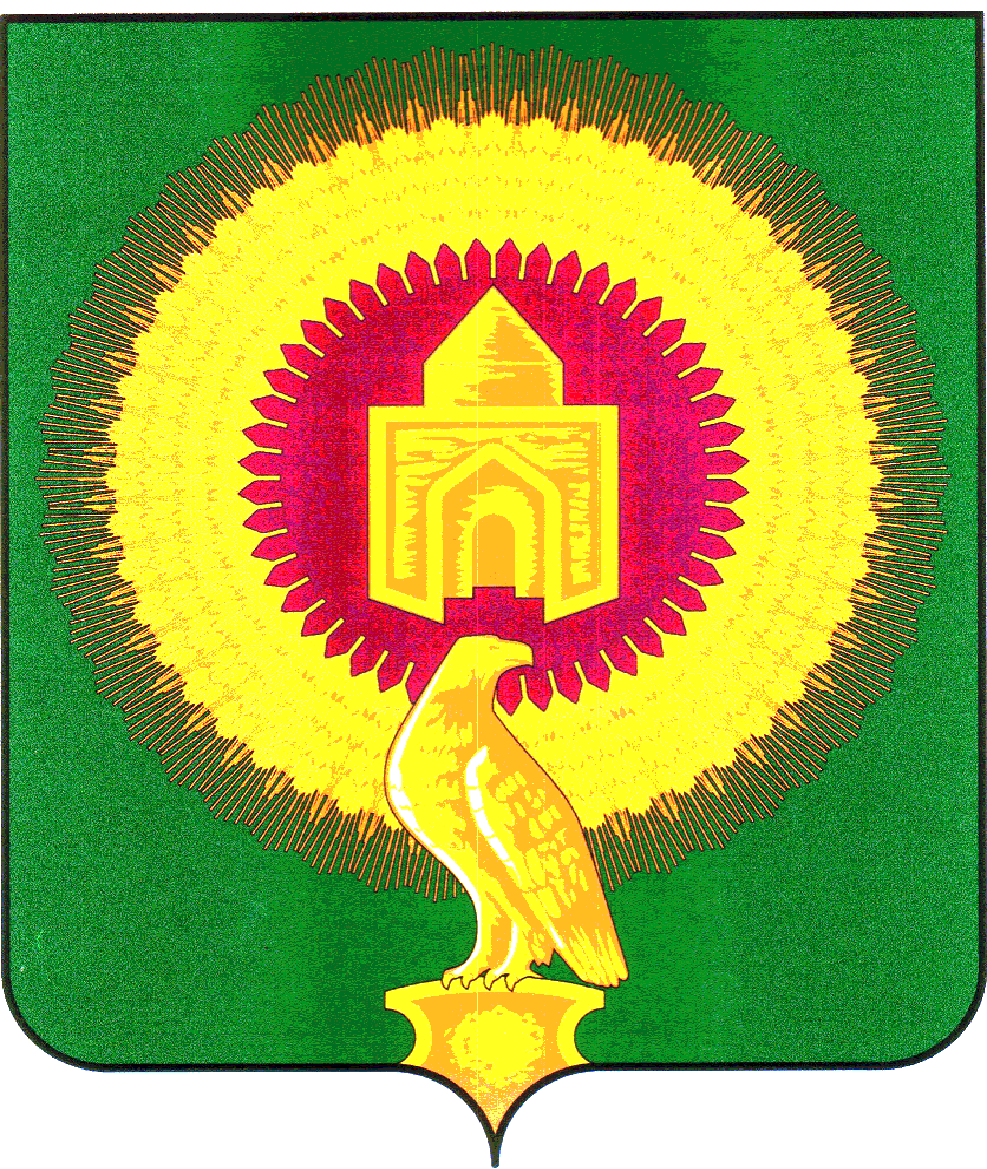 457200 Челябинская область, Варненский район, с.Варна, ул.Советская,135/1 кабинет№13, тел. 3-05-03,  E-mail: revotdelvarna@.mail.ruУтверждаю___________________                                                                           председатель КСП Колычева С.Г. 03 ноября 2022г.                                                                                      с.ВарнаЗАКЛЮЧЕНИЕ №23О результатах экспертно-аналитического мероприятия «Финансово-экономическая экспертиза проекта муниципальной программы «Развитие сферы культуры Варненского муниципального района» на 2023-2025 годы»Заключение составлено аудитором Контрольно-счётной палаты Варненского муниципального района Пальчиковой Л.В. в рамках предварительного контроля по Распоряжению председателя Контрольно-счётной палаты Варненского муниципального района от 27.10.2022г. №47, на основании пункта 1.11. Плана работы Контрольно-счётной палаты Варненского муниципального района на 2022 год в соответствии с пунктом  1.4.2 «Порядка принятия решений о разработке муниципальных программ Варненского муниципального района, их формировании и реализации», утвержденного постановлением администрации Варненского муниципального района от 01.02.2018г. №75 (далее по тексту Порядок №75),  части 2 статьи 157 Бюджетного Кодекса РФ и пункту 7 части 2 статьи 9 Федерального  закона от 7 февраля 2011г. N6-ФЗ "Об общих принципах организации и деятельности контрольно-счетных органов субъектов Российской Федерации и муниципальных образований".Предмет экспертно-аналитического мероприятия: проект муниципальной программы «Развитие сферы культуры Варненского муниципального района» на 2023-2025 годы.Цель экспертно-аналитического мероприятия: подтверждение обоснованности планируемых финансовых ресурсов, направляемых на реализацию мероприятий муниципальной программы «Развитие сферы культуры Варненского муниципального района» (далее по тексту муниципальная Программа) и включения в расходную часть бюджета  Варненского муниципального района на 2023 год и плановый период 2024-2025 годов, исходя из целей, задач и ожидаемых результатов муниципальной программы.Экспертиза проведена по Стандарту внешнего муниципального финансового контроля «Финансово-экономическая экспертиза проектов муниципальных программ Контрольно-счётной палаты Варненского муниципального района Челябинской области», утвержденного Распоряжением КСП от 02.12.2013г. №11, на основе документов, представленных в Контрольно-счётную палату Варненского муниципального района 27.10.2022 года:- проект муниципальной программы «Развитие сферы культуры Варненского муниципального района» на 2023-2025 годы»,  в том числе:- паспорт муниципальной Программы;- Приложение №1: подпрограмма «Развитие библиотечного дела»;- Приложение №2: подпрограмма «Развитие клубного дела»;- Приложение №3: подпрограмма «Развитие музейного дела»;  - Приложение №4: подпрограмма «Развитие дополнительного образования детей в области музыкального, изобразительного, хореографического искусства»;- пояснительная записка.Проект муниципальной программы разработан в соответствии со статьей 179 Бюджетного кодекса РФ, Перечнем муниципальных программ Варненского муниципального района, утвержденным распоряжением администрации Варненского муниципального района от 05.10.2022 года №643-р (Перечень утвержден согласно пункту 1.3 Порядка №75).В соответствии пункту 2.2 Порядка №75 проект муниципальной программы состоит из 9 разделов, разделы Программы в целом  соответствуют  типовому  макету,  предусмотренному Приложениями к Порядку №75.Ответственный исполнитель муниципальной Программы – Администрация Варненского муниципального района. Ответственный      исполнитель несет ответственность за реализацию муниципальных   программ в целом (соисполнители – исполняют мероприятия программы, соблюдают сроки и целевые индикаторы, являются ответственными за целевое использование выделенных средств).Проект муниципальной Программы содержит четыре  подпрограммы:- «Развитие библиотечного дела»;- «Развитие клубного дела»;- «Развитие музейного дела»;- «Развитие дополнительного образования детей в области музыкального, изобразительного, хореографического искусства».Программно-целевыми  инструментами  программы  являются:- Стратегия государственной культурной политики на период до 2030 года;- Государственная программа Российской Федерации «Развитие культуры»;- Государственная программа Челябинской области «Развитие культуры в Челябинской области».Проектом муниципальной программы представлено содержание  существующей проблемы и обоснование необходимости их решения программно-целевыми методами.  Срок реализации муниципальной Программы: 2023-2025 годы, этапы не выделены, соблюдение сроков обосновано утверждением бюджета Варненского муниципального района сроком на три года.Согласно проекту муниципальной Программы основной целью ее реализации является развитие культуры, сохранение традиций, исторического и культурного наследия на территории Варненского муниципального района.Цели и задачи Программы соответствуют поставленной проблеме, решение задачи программы является целью соответствующей Подпрограммы, решение задачи каждой подпрограммы  планируется осуществляться посредством реализации мероприятий. Задачи Подпрограмм №1,2,3,4  не дублируют задачи Программы.В разделе IV паспорта каждой подпрограммы представлен перечень мероприятий, необходимых для решения обозначенных в подпрограмме задач, с указанием объемов финансирования по годам по каждому мероприятию и в целом по каждой задаче, с указанием ответственного исполнителя (отдела, подразделения, учреждения). Программа мероприятий предусматривает активное вовлечение жителей района в участие в клубных формированиях и мероприятиях, районных событиях, что, с одной стороны, способствует повышению сплоченности сообщества, а с другой стороны, служит средством продвижения общечеловеческих культурных ценностей. Объем финансирования муниципальной Программы предусмотрен в размере 163037,96 тыс. рублей, за счет средств местного бюджета в сумме 158204,86 тыс. рублей, за счет средств областного бюджета в сумме 2413,9 тыс. рублей и за счет средств федерального бюджета в сумме 2419,2 тыс. рублей, в том числе по годам реализации Программы:- 2023 год – 53106,82 тыс. рублей, в том числе:             Подпрограмма №1 - 20925,8 тыс. рублей;             Подпрограмма №2 — 2310,0 тыс. рублей;             Подпрограмма №3 — 1546,62 тыс. рублей;             Подпрограмма №4 — 28324,4 тыс. рублей.- 2024 год – 58304,32 тыс. рублей, в том числе:             Подпрограмма №1 - 20925,8 тыс. рублей;             Подпрограмма №2 — 830,0 тыс. рублей;             Подпрограмма №3 — 3739,12 тыс. рублей;             Подпрограмма №4 — 32809,4 тыс. рублей.    - 2025 год – 51626,82 тыс. рублей, в том числе:             Подпрограмма №1 - 20925,8 тыс. рублей;             Подпрограмма №2 — 830,0 тыс. рублей;             Подпрограмма №3 - 1546,62 тыс. рублей;                       Подпрограмма №4 — 28324,4 тыс. рублей. В рамках реализации муниципальной подпрограммы «Развитие клубного дела» предусматривается предоставление иных межбюджетных трансфертов бюджетам сельских поселений.Финансово-экономическое обоснование (далее по тексту ФЭО) подпрограмм «Развитие библиотечного дела», «Развитие музейного дела», «Развитие дополнительного образования детей в области музыкального, изобразительного, хореографического искусства» муниципальной программы содержит расчет объема финансирования, произведенный на основе показателей аналогичных мероприятий проведенных в предыдущий год. ФЭО подпрограммы «Развитие клубного дела» к проверке не представлено, что не позволяет оценить достаточность финансовых ресурсов для выполнения мероприятий программы.По ожидаемым результатам реализации программы предлагается утверждение целевых индикативных показателей по каждой задаче по годам реализации с указанием фактических значений индикативных показателей  2022 года. Индикативные показатели планируются с учетом положительной динамики. С учетом специфики Программы измерение ее результатов складывается на количественных оценках и статистических данных.Измеряемые натуральные и стоимостные показатели позволяют оценить степень достижения целей и поставленных задач.  Культурная политика направлена на привлечение всех средств и творческих сил для удовлетворения растущих потребностей у населения в качественном проведении своего свободного времени, обеспечение равного доступа жителей к культурным ценностям, создание условий для дальнейшего развития своих творческих способностей, участие в культурной жизни района каждого гражданина. Программа содержит методику оценки эффективности муниципальной программы, которая включает: - обоснование состава и значений  показателей, методику расчета, источник получения информации;- указаны возможные риски невыполнения программных мероприятий и недостижения запланированных  результатов.Оценка эффективности будет тем выше, чем выше уровень достижения индикативных показателей и меньше уровень использования бюджетных средств.ВыводыЭкспертиза проекта Программы проведена в полном объеме, структура и содержание Программы соответствуют требованиям Порядка №75, цели и задачи Программы соответствуют поставленной проблеме, не противоречат нормам Бюджетного кодекса РФ и иным нормативно-правовым актам, регламентирующим сферу реализации муниципальной программы.Финансово-экономическое обоснование подпрограммы «Развитие клубного дела» к проверке не представлено, что не позволяет оценить достаточность финансовых ресурсов для выполнения мероприятий программы.ПредложенияНа основании проведенного экспертно-аналитического мероприятия Контрольно-счётная палата предлагает принять муниципальную программу  «Развитие сферы культуры Варненского муниципального района» после устранения замечаний, указанных в тексте настоящего Заключения. О результатах рассмотрения замечаний по настоящему заключению и принятых мерах необходимо проинформировать Контрольно-счётную палату Варненского муниципального района в срок до утверждения предлагаемых изменений.Заключение составлено на 5 страницах в 2 экземплярах.Аудитор                                                                                  Л.В.ПальчиковаКОНТРОЛЬНО-СЧЕТНАЯ ПАЛАТА ВАРНЕНСКОГО МУНИЦИПАЛЬНОГО РАЙОНА ЧЕЛЯБИНСКОЙ ОБЛАСТИКОНТРОЛЬНО-СЧЕТНАЯ ПАЛАТА ВАРНЕНСКОГО МУНИЦИПАЛЬНОГО РАЙОНА ЧЕЛЯБИНСКОЙ ОБЛАСТИКОНТРОЛЬНО-СЧЕТНАЯ ПАЛАТА ВАРНЕНСКОГО МУНИЦИПАЛЬНОГО РАЙОНА ЧЕЛЯБИНСКОЙ ОБЛАСТИ